.RIGHT & LEFT, TOE, HEEL, TRIPLE STEPJAZZ BOX ¼ TURN - JAZZ BOX ¼ TURNVINE ¼ LEFT, STEP BACKSHUFFLE LEFT, SHUFFLE RIGHT, SKATE, SKATE, SKATEREPEATTAGAt the end of wall 2VINE TO RIGHT AND LEFTSTEP TOUCH, ½ TURN TOUCH, TURN TOUCH, STEP TOUCH, ½ TURN TOUCHMoney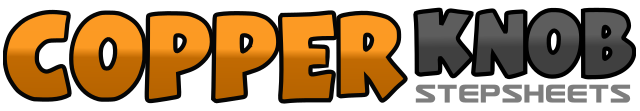 .......Count:32Wall:4Level:Improver.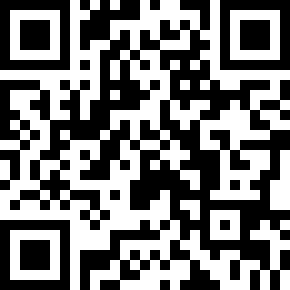 Choreographer:Lisa Hillman (SWE)Lisa Hillman (SWE)Lisa Hillman (SWE)Lisa Hillman (SWE)Lisa Hillman (SWE).Music:Money - Elin LantoMoney - Elin LantoMoney - Elin LantoMoney - Elin LantoMoney - Elin Lanto........1-2Touch right toe to left instep, touch right heel to left instep3&4Triple step in place - right, left, right5-6Touch left toe to right instep, touch left heel to right instep7&8Triple step in place - left, right, left1-4Cross right over left, turn ¼ right and step back on left, step right to right side, step left beside right5-8Cross right over left, turn ¼ right and step back on left, step right to right side, touch left beside right1-4Step left to left side, cross right behind left, turn ¼ left and step forward on left, touch right beside left5-8Step back right, left, right, left touch beside right1&2Left shuffle towards left diagonal3&4Right shuffle towards right diagonal5-6-7Skate forward left, right, left8Right foot touch beside left1-4Step right to right, cross left behind right, right to right, left touch beside right5-8Step left to left, cross right behind left, left to left, right touch beside left1-4Step forward on right foot; touch left beside right; turn ½ left, stepping forward on left foot; touch right beside left5-8Step forward on right foot; touch left beside right; turn ½ left, stepping forward on left foot; touch right beside left